                                           Учебно-тематическое планирование 2 класс  3 класс  4 класс  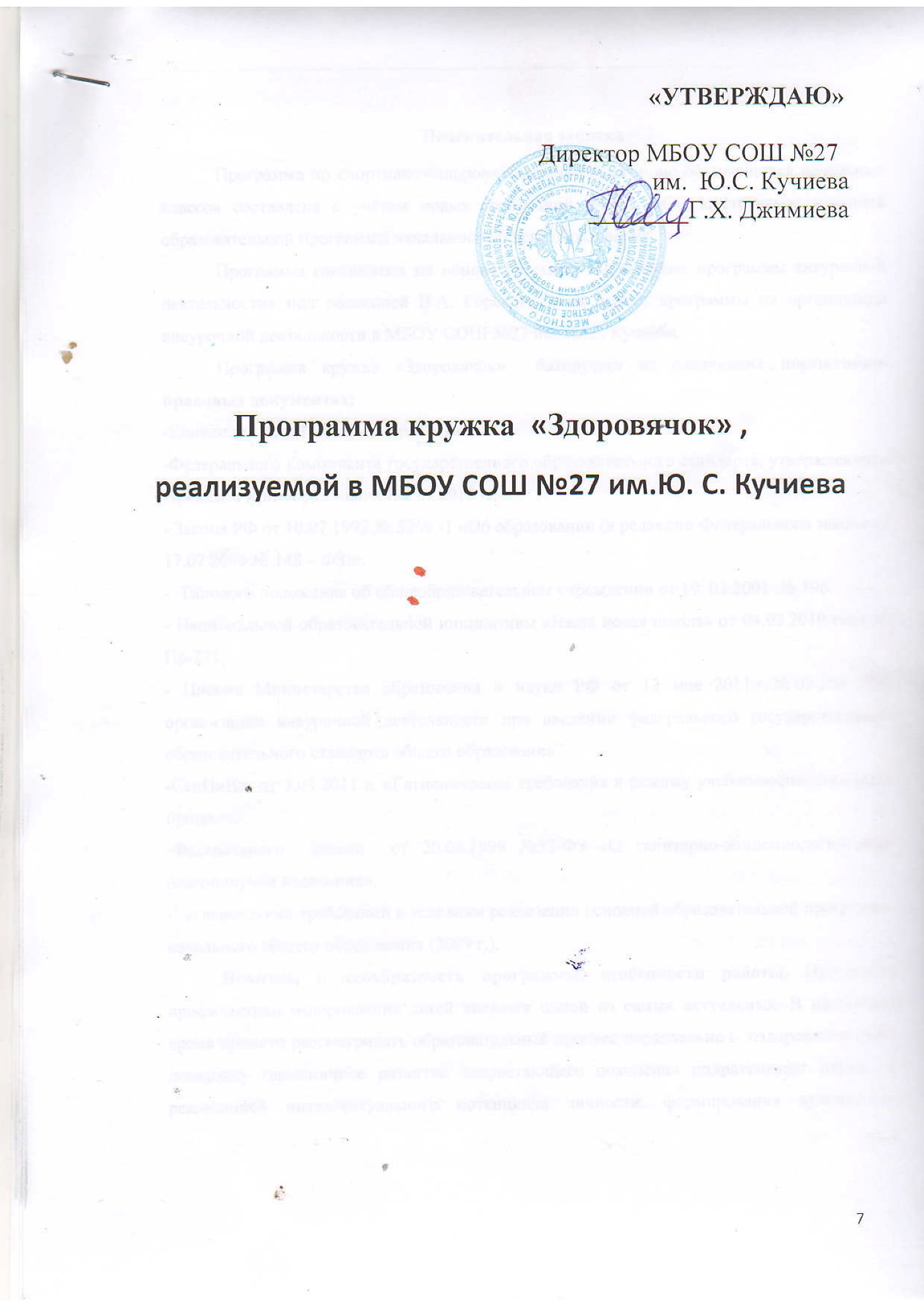 Пояснительная запискаПрограмма по спортивно-оздоровительному воспитанию обучающихся начальных классов составлена с учётом новых требований ФГОС НОО к структуре основной образовательной программы начального общего образования Программа составлена на основе сборника «Примерные программы внеурочной деятельности» под редакцией В.А. Горского и на основе программы по организации внеурочной деятельности в МБОУ СОШ №27 им. Ю.С. Кучиева.Программа кружка «Здоровячок»  базируется на следующих нормативно-правовых документах:-Конвенции  ООН «О правах ребёнка»,-Федерального компонента государственного образовательного стандарта, утвержденного Приказом Минобразования РФ от 2010 г.,- Закона РФ от 10.07.1992 № 3266 -1 «Об образовании (в редакции Федерального закона от 17.07 2009 № 148 – ФЗ)»,-  Типового положения об общеобразовательном учреждении от 19. 03.2001  № 196.- Национальной образовательной инициативы «Наша новая школа» от 04.02.2010 года № Пр-271,- Письма Министерства образования и науки РФ от 12 мая 2011 г. № 03-296 “Об организации внеурочной деятельности при введении федерального государственного образовательного стандарта общего образования”,-СанПиНа  от 3.03.2011 г. «Гигиенические требования к режиму учебно-воспитательного процесса»,-Федерального  закона  от 20.03.1999 №52-ФЗ «О санитарно-эпидемиологическом благополучии населения»,-Гигиенических требований к условиям реализации основной образовательной программы начального общего образования (2009 г.),Новизна, целесообразность программы, особенности работы. Программа профилактики оздоровления детей является одной из самых актуальных. В настоящее время принято рассматривать образовательный процесс параллельно с  оздоровительным, поскольку гармоничное развитие подрастающего поколения подразумевает наряду с реализацией интеллектуального потенциала личности, формирования духовности, нравственности и здоровья индивида. Снижение уровня показателей здоровья – актуальная проблема современного общества. Её решение включает в себя множество аспектов: социальный, экологический, экономический. Одно из важнейших мест среди них занимает культурный аспект, связанный с формированием у подрастающего поколения ценностного отношения к своему здоровью. Актуальность темы здорового образа жизни подтверждает система показателей здоровья: физиологически зрелыми рождаются не более 14 % детей.Именно младший школьный возраст самый благоприятный для формирования правильных привычек. Важной педагогической задачей должно стать воспитание валеологически  грамотного человека.Программа рассчитана на детей младшего школьного возраста. Во 2-4 классах  ведётся  1 час в неделю, всего 34 часа за год. Занятия проводятся во второй половине дня.  Программа внеурочной деятельности по здоровьесберегающему  направлению «Здоровячок» включает в себя знания, установки, личностные ориентиры и нормы поведения, обеспечивающие сохранение и укрепление физического и психического здоровья. Данная программа является комплексной по формированию культуры здоровья обучающихся, способствует  познавательному и эмоциональному развитию ребенка, расширяет сведения о физическом, психическом и социальном здоровье человекаПрограмма направлена на реализацию главного принципа федерального государственного образовательного стандарта: вариативность. 50% занятий включают в себя разнообразные подвижные игры. Подвижные игры являются частью патриотического, эстетического и физического воспитания детей. У них формируются устойчивое, заинтересованное, уважительное отношение к культуре родной страны, создаются эмоционально положительная основа для развития патриотических чувств: любви к Родине, её культуре и наследию. Правильно организованные подвижные игры должны оказывать благотворное влияние на рост, развитие и укрепление костно-связочного аппарата, мышечной системы, на формирование правильной осанки детей. 50% занятий включают в себя теоретический материал, содержание которого направлено на сообщение, углубление и закрепление знаний о здоровом образе жизни, его составляющих. Программа состоит  из 15  модулей, связанных между собой внутренней логикой построения со 2  по 4 классы:класс:                        Введение.Почему мы болеем.Что нужно знать о лекарствах.Что у меня внутри.Поговорим о правильном питании.Здоровье и домашние животные.Чему мы научились за год.3  класс:                         Введение.Из чего мы сделаны?Моё настроение.Чему мы научились за год.4  класс:                               Введение.Здоровье в порядке – спасибо зарядке.Гигиена и здоровье.Правильное питание – залог здоровья.Солнце, воздух и вода – наши лучшие друзья.Основы личной профилактики и травматизма.Вот и стали мы на год взрослее.Данные модули входят в состав 2 блоков:1.Теоретический блок «Формирование системы элементарных знаний о здоровом образе жизни».2.Практический блок «Правила игр, соревнований, места занятий. Подвижные игры».Цель программы - формирование у детей представления о ценности здоровья и необходимости бережного отношения к нему, развитие важнейших коммуникативных навыков, способствующих успешной социальной адаптации.Её достижению способствует ряд задач.Формирование:- мотивационной сферы здоровьесберегающего  поведения, безопасной жизни, физического воспитания;-навыков конструктивного общения;- образно-словесных ассоциаций у детей, касающихся отношения к  здоровью. Обучение:- осознанному  выбору модели  поведения, позволяющей сохранять и укреплять здоровье; -правилам личной гигиены, готовности самостоятельно поддерживать своё здоровье.Воспитание:- положительного отношения к физическому «Я»;- бережного отношения к своему здоровью.Формы, методы и приёмы программы носят разнообразный характер, строятся на учёте  возрастных особенностей учащихся и включают в себя подвижные игры, беседы познавательно-эвристического характера, валеологические задачи, прогулки, тематические беседы, встречи, практикумы и так далее.Программа направлена на формирование у учащихся универсальных учебных действий (общее перечисление):-личностных, включающих в себя действие смыслообразования, то есть  установление учащимися связи между целью учебной деятельности и ее мотивом, другими словами, между результатом учения, и тем, что побуждает деятельность, ради чего она осуществляется;  действие нравственно-этического оценивания усваиваемого содержания, исходя из социальных и личностных ценностей, обеспечивающее личностный моральный выбор; действия самопознания и самоопределения, то есть построение образа собственного «Я», выбора жизненной перспективы;-регулятивных, включающих в себя целеполагание, прогнозирование, коррекцию, оценку, саморегуляцию;-познавательных, включающих в себя самостоятельное выделение цели, поиск и выделение необходимой информации, анализ, синтез, выдвижение гипотезы;-коммуникативных, включающих в себя постановку вопросов, разрешение конфликтов, умение выражать свои мысли.1. Структура  программыСодержание программы кружка структурируется в соответствии с поставленными целями и задачами, соответствует возрастным особенностям и личностно-ориентированным  интересам учащихся начальной школы.Теоретический блок «Формирование системы элементарных знаний о здоровом образе жизни»  (2 класс – 17 часов, 3 класс – 17 часов, 4 класс – 17 часов).  Цель блока – сформировать у учащихся элементарные знания о здоровом образе жизни, установки, личностные ориентиры, обеспечивающие сохранение и укрепление здоровья.Задачи блока:-расширить  понятия здоровья,  ЗОЖ;-познакомить с правилами правильного питания, витаминами, строением тела, личной гигиеной, личной безопасностью.-воспитать бережное отношение к собственному здоровью.3. Обеспечение программы1. Методическое обеспечение программы:  - иллюстративный материал; - таблицы; - схемы; - литература, посвящённая спорту и здоровому образу жизни;  - ИКТ.2. Кадровое обеспечение.- воспитатель группы продлённого дня;- библиотекарь;- медицинский работник.3. Медицинское обеспечение:- беседы медицинского работника;-выпуск санбюллетней, памяток.4. Ожидаемые результаты4. 1 Возрастные особенности достижения результатов воспитания.Во 2 и 3 классах, как правило, набирает силу процесс развития детского коллектива, резко активизируется межличностное взаимодействие младших школьников друг с другом, что создаёт благоприятную ситуацию для достижения во внеурочной деятельности  школьников второго уровня результатов. Последовательное восхождение от результатов первого к результатам второго  уровня на протяжении трёх лет обучения в школе создаёт у младшего школьника к 4 классу  реальную возможность выхода в пространство общественного действия.4.2 Планируемые личностные, метапредметные и предметные результатыЛичностными результатами изучения данного курса являются:  -развитие любознательности, сообразительности при выполнении разнообразных  заданий;-развитие внимательности, настойчивости, целеустремленности, умения преодолевать трудности – качеств весьма важных в практической деятельности любого человека;-воспитание чувства справедливости, ответственности;-развитие самостоятельности суждений.Метапредметные результаты:- анализировать правила игры. Действовать в соответствии с заданными правилами;- включаться в групповую работу. Участвовать в обсуждении проблемных  вопросов, высказывать собственное мнение и аргументировать его;- аргументировать свою позицию в коммуникации, учитывать разные мнения,  использовать критерии для обоснования своего суждения; -контролировать свою деятельность: обнаруживать и исправлять ошибки.6. Перечень учебно-методической литературыУчебники, пособия:1. Бабенкова Е.А. Как сделать осанку красивой, а походку лёгкой. – М.: 2008 2. Дневник здоровья/Авт.- сост.: Л.А. Кучегура, Е.И. Кривопаленко, Н.В. Васильева. – Омск: БОДПО «ИРООО», 20113. Перова О. Пословицы и поговорки в сказках. – М.: 2008 г4. Рябущенко И.А. Основы здорового образа жизни // Всё для классного руководителя, 2012. - №2(2). – С. 65. Степанов О.А. Игровые оздоровительные технологии. – Омск, 2008 6. Смирнов Н.К., Аносова М.В. Здоровьесберегающие технологии в работе учителя и школы. – Санкт-Петербург, 2005.7. Киколов А.И. Обучение и здоровье. – М.: 2008 8. Школа здоровья: методические рекомендации по формированию культуры здорового образа  жизни младшего школьника с использованием «Дневника здоровья»/ Авт.- сост.: Л.А. Кучегура,  Е.И. Кривопаленко, Н.В.Васильева. – Омск: БОДПО «ИРООО», 2011Интернет ресурсы:9.http://www.pskovedu.ru/?project_id=4767&pagenum=1083710. http://lib.podelise.ru/docs/55331/index-2687.html#75624511. http://fokinoschool3.ru12.http://nsportal.ru/nachalnaya-shkola/vospitatelnaya-rabota/programma-po-vneurochnoy-deyatelnosti-fgos-0№ДатаНазвание темыУУД№ДатаНазвание темыУУД1Что такое здоровье.Личностные:Обучающиеся осознают необходимость сохранения и укрепления здоровья.Регулятивные:Обучающиеся научатся планировать свои действия в соответствии с поставленной задачей.Познавательные:Познакомятся с понятиями «здоровье», «ЗОЖ».Коммуникативные:Формирование навыков общения.2Правила игр и соревнований.Личностные:Обучающиеся осознают необходимость сохранения и укрепления здоровья.Регулятивные:Обучающиеся научатся планировать свои действия в соответствии с поставленной задачей.Познавательные:Познакомятся с понятиями «здоровье», «ЗОЖ».Коммуникативные:Формирование навыков общения.3Признаки болезни, причины болезней.Личностные:Обучающиеся осознают необходимость заботы о здоровье.Регулятивные:Обучающиеся научатся планировать и оценивать  свои действия в соответствии с поставленной задачей.Познавательные:Узнают о болезнях, их причинах, как их можно избежать, играми.Коммуникативные:Формирование навыков общения.4Друг – скакалка.Личностные:Обучающиеся осознают необходимость заботы о здоровье.Регулятивные:Обучающиеся научатся планировать и оценивать  свои действия в соответствии с поставленной задачей.Познавательные:Узнают о болезнях, их причинах, как их можно избежать, играми.Коммуникативные:Формирование навыков общения.5Кто и как предохраняет нас от болезней.Личностные:Обучающиеся осознают необходимость заботы о здоровье.Регулятивные:Обучающиеся научатся планировать и оценивать  свои действия в соответствии с поставленной задачей.Познавательные:Узнают о болезнях, их причинах, как их можно избежать, играми.Коммуникативные:Формирование навыков общения.6Изучение комплекса упражнений на релаксацию.Личностные:Обучающиеся осознают необходимость пользоваться лекарствами только по назначению врача.Регулятивные:Обучающиеся научатся планировать и оценивать  свои действия в соответствии с поставленной задачей.Познавательные:Познакомятся с понятиями «лекарства», «аллергия».Коммуникативные:Формирование навыков общения.7Горькие и «вкусные» лекарства. Где хранить лекарства? Встреча с медработником. Личностные:Обучающиеся осознают необходимость пользоваться лекарствами только по назначению врача.Регулятивные:Обучающиеся научатся планировать и оценивать  свои действия в соответствии с поставленной задачей.Познавательные:Познакомятся с понятиями «лекарства», «аллергия».Коммуникативные:Формирование навыков общения.8Мир движений и здоровья.Личностные:Обучающиеся осознают необходимость пользоваться лекарствами только по назначению врача.Регулятивные:Обучающиеся научатся планировать и оценивать  свои действия в соответствии с поставленной задачей.Познавательные:Познакомятся с понятиями «лекарства», «аллергия».Коммуникативные:Формирование навыков общения.9Аллергия на лекарства. Реакция организма на прием лекарств. Личностные:Обучающиеся осознают необходимость пользоваться лекарствами только по назначению врача.Регулятивные:Обучающиеся научатся планировать и оценивать  свои действия в соответствии с поставленной задачей.Познавательные:Познакомятся с понятиями «лекарства», «аллергия».Коммуникативные:Формирование навыков общения.10Игры на свежем воздухе.Личностные:Обучающиеся осознают необходимость бережно относиться к своему телу, организму.Регулятивные:Обучающиеся научатся планировать и оценивать  свои действия в соответствии с поставленной задачей.11Из чего я состою? Личностные:Обучающиеся осознают необходимость бережно относиться к своему телу, организму.Регулятивные:Обучающиеся научатся планировать и оценивать  свои действия в соответствии с поставленной задачей.12Удивительная пальчиковая гимнастика.Личностные:Обучающиеся осознают необходимость бережно относиться к своему телу, организму.Регулятивные:Обучающиеся научатся планировать и оценивать  свои действия в соответствии с поставленной задачей.13Как органы связаны между собой?Личностные:Обучающиеся осознают необходимость бережно относиться к своему телу, организму.Регулятивные:Обучающиеся научатся планировать и оценивать  свои действия в соответствии с поставленной задачей.14Игры на развитие памяти.Личностные:Обучающиеся осознают необходимость бережно относиться к своему телу, организму.Регулятивные:Обучающиеся научатся планировать и оценивать  свои действия в соответствии с поставленной задачей.15Как помочь работать мозгу?Личностные:Обучающиеся осознают необходимость бережно относиться к своему телу, организму.Регулятивные:Обучающиеся научатся планировать и оценивать  свои действия в соответствии с поставленной задачей.16Упражнения на сплочение.Личностные:Обучающиеся осознают необходимость бережно относиться к своему телу, организму.Регулятивные:Обучающиеся научатся планировать и оценивать  свои действия в соответствии с поставленной задачей.17Какое бывает дыхание.Личностные:Обучающиеся осознают необходимость бережно относиться к своему телу, организму.Регулятивные:Обучающиеся научатся планировать и оценивать  свои действия в соответствии с поставленной задачей.18Дыхательные упражнения.Познавательные:Получат первоначальные валеологические представления об организме человека, играх.Коммуникативные:Формирование навыков общения.19 Как работает сердце?Познавательные:Получат первоначальные валеологические представления об организме человека, играх.Коммуникативные:Формирование навыков общения.20Ловкий. Гибкий.Познавательные:Получат первоначальные валеологические представления об организме человека, играх.Коммуникативные:Формирование навыков общения.21 Что такое кровь?Познавательные:Получат первоначальные валеологические представления об организме человека, играх.Коммуникативные:Формирование навыков общения.22Кто быстрее?Познавательные:Получат первоначальные валеологические представления об организме человека, играх.Коммуникативные:Формирование навыков общения.23Скелет человека. Познавательные:Получат первоначальные валеологические представления об организме человека, играх.Коммуникативные:Формирование навыков общения.24Развиваем точность движений.Личностные:Обучающиеся осознают необходимость правильно питаться.Регулятивные:Обучающиеся научатся планировать и оценивать  свои действия в соответствии с поставленной задачей.Познавательные:Познакомятся с основами правильного питания, полезными продуктами,  играми.25Как правильно питаться?Личностные:Обучающиеся осознают необходимость правильно питаться.Регулятивные:Обучающиеся научатся планировать и оценивать  свои действия в соответствии с поставленной задачей.Познавательные:Познакомятся с основами правильного питания, полезными продуктами,  играми.26Прыжок за прыжком.Личностные:Обучающиеся осознают необходимость правильно питаться.Регулятивные:Обучающиеся научатся планировать и оценивать  свои действия в соответствии с поставленной задачей.Познавательные:Познакомятся с основами правильного питания, полезными продуктами,  играми.27Овощи и фрукты.Личностные:Обучающиеся осознают необходимость правильно питаться.Регулятивные:Обучающиеся научатся планировать и оценивать  свои действия в соответствии с поставленной задачей.Познавательные:Познакомятся с основами правильного питания, полезными продуктами,  играми.28Выбираем бег.Коммуникативные:Формирование навыков общения.29Лук от семи недуг.Коммуникативные:Формирование навыков общения.30Развитие скоростных качеств.Личностные:Обучающиеся получат представление о роли животных в жизни человека, их влиянии на здоровье.Регулятивные:Обучающиеся научатся планировать и оценивать  свои действия в соответствии с поставленной задачей.Познавательные:Познакомятся с правилами ухода за животными, узнают о животных друг друга.Коммуникативные:Формирование навыков общения.31Правила обращения с животными.Личностные:Обучающиеся получат представление о роли животных в жизни человека, их влиянии на здоровье.Регулятивные:Обучающиеся научатся планировать и оценивать  свои действия в соответствии с поставленной задачей.Познавательные:Познакомятся с правилами ухода за животными, узнают о животных друг друга.Коммуникативные:Формирование навыков общения.32Мы стали быстрыми, ловкими, сильными, выносливыми.Личностные:Обучающиеся получат представление о роли животных в жизни человека, их влиянии на здоровье.Регулятивные:Обучающиеся научатся планировать и оценивать  свои действия в соответствии с поставленной задачей.Познавательные:Познакомятся с правилами ухода за животными, узнают о животных друг друга.Коммуникативные:Формирование навыков общения.33Я и мой питомец.Личностные:Обучающиеся получат представление о роли животных в жизни человека, их влиянии на здоровье.Регулятивные:Обучающиеся научатся планировать и оценивать  свои действия в соответствии с поставленной задачей.Познавательные:Познакомятся с правилами ухода за животными, узнают о животных друг друга.Коммуникативные:Формирование навыков общения.34Подведение итогов работы за год.Личностные:Обучающиеся оценят свои ЗУНы по кружку.Регулятивные:Обучающиеся научатся планировать и оценивать  свои действия в соответствии с поставленной задачей.Познавательные:Будут углублены  представления о ЗОЖ.Коммуникативные:Формирование навыков общения.№ДатаНазвание темыУУД№ДатаНазвание темыУУД1Культура здоровья и её составляющие.Личностные:Обучающиеся осознают необходимость мотивации  ведения ЗОЖ.Регулятивные:Обучающиеся научатся планировать свои действия в соответствии с поставленной задачей.Познавательные:Познакомятся с понятием «культура здоровья»,  её составляющими.Коммуникативные:Формирование навыков общения.2Правила игр и соревнований.Личностные:Обучающиеся осознают необходимость мотивации  ведения ЗОЖ.Регулятивные:Обучающиеся научатся планировать свои действия в соответствии с поставленной задачей.Познавательные:Познакомятся с понятием «культура здоровья»,  её составляющими.Коммуникативные:Формирование навыков общения.3Знание себя – необходимое условие здоровья.Личностные:Обучающиеся осознают необходимость мотивации  ведения ЗОЖ.Регулятивные:Обучающиеся научатся планировать свои действия в соответствии с поставленной задачей.Познавательные:Познакомятся с понятием «культура здоровья»,  её составляющими.Коммуникативные:Формирование навыков общения.4Мир движений.Личностные:Обучающиеся осознают необходимость бережно относиться к своему телу, здоровью.5 Что у меня внутри?Личностные:Обучающиеся осознают необходимость бережно относиться к своему телу, здоровью.6Красивая осанка.Личностные:Обучающиеся осознают необходимость бережно относиться к своему телу, здоровью.7 Скелет человека, кости, суставы.Личностные:Обучающиеся осознают необходимость бережно относиться к своему телу, здоровью.8Учись быстроте и ловкости.Личностные:Обучающиеся осознают необходимость бережно относиться к своему телу, здоровью.9Нагрузки, которые может выдержать человек.Личностные:Обучающиеся осознают необходимость бережно относиться к своему телу, здоровью.10Скакалочка - выручалочка.Регулятивные:Обучающиеся научатся планировать и оценивать  свои действия в соответствии с поставленной задачей.Познавательные:Продолжится углубление валеологических знаний о строении человеческого организма, о влиянии нагрузок на здоровье человека, играми.11Мышцы. Как стать богатырем.Регулятивные:Обучающиеся научатся планировать и оценивать  свои действия в соответствии с поставленной задачей.Познавательные:Продолжится углубление валеологических знаний о строении человеческого организма, о влиянии нагрузок на здоровье человека, играми.12Сила нужна каждому.Регулятивные:Обучающиеся научатся планировать и оценивать  свои действия в соответствии с поставленной задачей.Познавательные:Продолжится углубление валеологических знаний о строении человеческого организма, о влиянии нагрузок на здоровье человека, играми.13Открытие Уильяма Гарвея  - сердце.Регулятивные:Обучающиеся научатся планировать и оценивать  свои действия в соответствии с поставленной задачей.Познавательные:Продолжится углубление валеологических знаний о строении человеческого организма, о влиянии нагрузок на здоровье человека, играми.14Метко в цель.Регулятивные:Обучающиеся научатся планировать и оценивать  свои действия в соответствии с поставленной задачей.Познавательные:Продолжится углубление валеологических знаний о строении человеческого организма, о влиянии нагрузок на здоровье человека, играми.15Реки Вена и Артерия.Регулятивные:Обучающиеся научатся планировать и оценивать  свои действия в соответствии с поставленной задачей.Познавательные:Продолжится углубление валеологических знаний о строении человеческого организма, о влиянии нагрузок на здоровье человека, играми.16Путешествие по островам.Регулятивные:Обучающиеся научатся планировать и оценивать  свои действия в соответствии с поставленной задачей.Познавательные:Продолжится углубление валеологических знаний о строении человеческого организма, о влиянии нагрузок на здоровье человека, играми.17Путешествие по рекам (строение и предназначение органов человека).Регулятивные:Обучающиеся научатся планировать и оценивать  свои действия в соответствии с поставленной задачей.Познавательные:Продолжится углубление валеологических знаний о строении человеческого организма, о влиянии нагрузок на здоровье человека, играми.18Зимнее солнышко.Коммуникативные:Формирование навыков общения.19Строение органов дыхания.Коммуникативные:Формирование навыков общения.20Игры на снегу.Коммуникативные:Формирование навыков общения.21Как беречь горло и легкие.Коммуникативные:Формирование навыков общения.22Зимнее солнышко (продолжение).Коммуникативные:Формирование навыков общения.23 Роль памяти в жизни человека.Коммуникативные:Формирование навыков общения.24Развитие реакции.Коммуникативные:Формирование навыков общения.25Цветные проводочки для разных сообщений. Наши нервы.Коммуникативные:Формирование навыков общения.26Игры с  мячом.Коммуникативные:Формирование навыков общения.27Путешествие морковки (рот, пищевод, желудок).Коммуникативные:Формирование навыков общения.28Игры с мячом и скакалкой.Личностные:Обучающиеся поймут, от чего зависит настроение человека, будут учиться управлением своими эмоциями.Регулятивные:Обучающиеся научатся планировать и оценивать  свои действия в соответствии с поставленной задачей.Познавательные:Познакомятся с понятиями «эмоции», «настроение», играми.Коммуникативные:Формирование навыков общения.29Когда я расстраиваюсь и плачу?Личностные:Обучающиеся поймут, от чего зависит настроение человека, будут учиться управлением своими эмоциями.Регулятивные:Обучающиеся научатся планировать и оценивать  свои действия в соответствии с поставленной задачей.Познавательные:Познакомятся с понятиями «эмоции», «настроение», играми.Коммуникативные:Формирование навыков общения.30Упражнения для мышц лица. Личностные:Обучающиеся поймут, от чего зависит настроение человека, будут учиться управлением своими эмоциями.Регулятивные:Обучающиеся научатся планировать и оценивать  свои действия в соответствии с поставленной задачей.Познавательные:Познакомятся с понятиями «эмоции», «настроение», играми.Коммуникативные:Формирование навыков общения.31Когда я радуюсь и веселюсь?Личностные:Обучающиеся поймут, от чего зависит настроение человека, будут учиться управлением своими эмоциями.Регулятивные:Обучающиеся научатся планировать и оценивать  свои действия в соответствии с поставленной задачей.Познавательные:Познакомятся с понятиями «эмоции», «настроение», играми.Коммуникативные:Формирование навыков общения.32Упражнения для мышц лица (продолжение).Личностные:Обучающиеся поймут, от чего зависит настроение человека, будут учиться управлением своими эмоциями.Регулятивные:Обучающиеся научатся планировать и оценивать  свои действия в соответствии с поставленной задачей.Познавательные:Познакомятся с понятиями «эмоции», «настроение», играми.Коммуникативные:Формирование навыков общения.33От чего зависит моё настроение?Личностные:Обучающиеся поймут, от чего зависит настроение человека, будут учиться управлением своими эмоциями.Регулятивные:Обучающиеся научатся планировать и оценивать  свои действия в соответствии с поставленной задачей.Познавательные:Познакомятся с понятиями «эмоции», «настроение», играми.Коммуникативные:Формирование навыков общения.34Подведение итогов работы за год.Личностные:Обучающиеся оценят свои ЗУНы по кружку.Регулятивные:Обучающиеся научатся планировать и оценивать  свои действия в соответствии с поставленной задачей.Познавательные:Будут углублены  представления о ЗОЖ.Коммуникативные:Формирование навыков общения.№ДатаНазвание темыФорма организации внеурочнойдеятельностиУУД№ДатаНазвание темыФорма организации внеурочнойдеятельностиУУД1Я не похож на других.Индивидуальная деятельность (практикум: оформление странички «Я – индивидуальность, я личность»).Личностные:У обучающихся будут сформированы представления о себя как личности и члена социума.Регулятивные:Учащиеся увидят и оценят себя как личность и часть общества.Познавательные:Учащиеся познакомятся с новыми играми, посмотрят на себя с разных сторон.Коммуникативные:У учащихся продолжиться формирование навыков общения.2Правила игр и соревнований.Игры «Лисы и куры», «Угадай, кто», «Водяной»Личностные:У обучающихся будут сформированы представления о себя как личности и члена социума.Регулятивные:Учащиеся увидят и оценят себя как личность и часть общества.Познавательные:Учащиеся познакомятся с новыми играми, посмотрят на себя с разных сторон.Коммуникативные:У учащихся продолжиться формирование навыков общения.3Я и моя семья.Групповая и индивидуальная деятельность (круглый стол, тест «Кинетический рисунок семьи»).Личностные:У обучающихся будут сформированы представления о себя как личности и члена социума.Регулятивные:Учащиеся увидят и оценят себя как личность и часть общества.Познавательные:Учащиеся познакомятся с новыми играми, посмотрят на себя с разных сторон.Коммуникативные:У учащихся продолжиться формирование навыков общения.4Признаки правильной ходьбы.Игра «К своим флажкам».Личностные:У обучающихся будут сформированы представления о себя как личности и члена социума.Регулятивные:Учащиеся увидят и оценят себя как личность и часть общества.Познавательные:Учащиеся познакомятся с новыми играми, посмотрят на себя с разных сторон.Коммуникативные:У учащихся продолжиться формирование навыков общения.5Я как член коллектива.Индивидуальная деятельность (беседа, тест «Я в классе»).Личностные:У обучающихся будут сформированы представления о себя как личности и члена социума.Регулятивные:Учащиеся увидят и оценят себя как личность и часть общества.Познавательные:Учащиеся познакомятся с новыми играми, посмотрят на себя с разных сторон.Коммуникативные:У учащихся продолжиться формирование навыков общения.6Друг – скакалка. Игра «Весёлая скакалка».Личностные:У обучающихся будут сформированы представления о себя как личности и члена социума.Регулятивные:Учащиеся увидят и оценят себя как личность и часть общества.Познавательные:Учащиеся познакомятся с новыми играми, посмотрят на себя с разных сторон.Коммуникативные:У учащихся продолжиться формирование навыков общения.7Роль физических упражнений в жизни младшего школьника.Индивидуальная деятельность (познавательная беседа, выполнение  рисунка).Личностные:У обучающихся продолжится формирование о необходимости занятий физическими упражнениями.Регулятивные:Продолжится формирование самоконтроля за занятиями физическими упражнениями.Познавательные:У обучающихся расширится представление о зарядке.Коммуникативные:У учащихся продолжиться формирование навыков общения.8Изучение комплекса упражнений на релаксацию.Практикум, работа в парах.Личностные:У обучающихся продолжится формирование о необходимости занятий физическими упражнениями.Регулятивные:Продолжится формирование самоконтроля за занятиями физическими упражнениями.Познавательные:У обучающихся расширится представление о зарядке.Коммуникативные:У учащихся продолжиться формирование навыков общения.9История возникновения зарядки, роль зарядки в нашей жизни.Индивидуальная деятельность (познавательная беседа, выполнение рисунка).Личностные:У обучающихся продолжится формирование о необходимости занятий физическими упражнениями.Регулятивные:Продолжится формирование самоконтроля за занятиями физическими упражнениями.Познавательные:У обучающихся расширится представление о зарядке.Коммуникативные:У учащихся продолжиться формирование навыков общения.10Мы ловкие и сильные.Игры   «У медведя во бору», «Лисы и куры».Личностные:У обучающихся продолжится формирование представлений о гигиенических правилах  оказывающих влияние на здоровье человека.Регулятивные:Продолжится формирование умения гигиенического целеполагания и прогнозирования.  Познавательные:У обучающихся расширится представление о правилах гигиены, их влиянии на здоровье, об играх.Коммуникативные:У учащихся продолжиться формирование навыков общения.11Личная гигиена.Индивидуальная деятельность (эвристическая беседа)Личностные:У обучающихся продолжится формирование представлений о гигиенических правилах  оказывающих влияние на здоровье человека.Регулятивные:Продолжится формирование умения гигиенического целеполагания и прогнозирования.  Познавательные:У обучающихся расширится представление о правилах гигиены, их влиянии на здоровье, об играх.Коммуникативные:У учащихся продолжиться формирование навыков общения.12Путешествие по островам.Игры «Назови имя», «Бездомный заяц», «Лягушки в болоте».Личностные:У обучающихся продолжится формирование представлений о гигиенических правилах  оказывающих влияние на здоровье человека.Регулятивные:Продолжится формирование умения гигиенического целеполагания и прогнозирования.  Познавательные:У обучающихся расширится представление о правилах гигиены, их влиянии на здоровье, об играх.Коммуникативные:У учащихся продолжиться формирование навыков общения.13Уход за кожей. Гигиена полости рта.Индивидуальная  и групповая деятельность (встреча с медицинским работником,  ток-шоу  «Чтобы зубы не болели»).Личностные:У обучающихся продолжится формирование представлений о гигиенических правилах  оказывающих влияние на здоровье человека.Регулятивные:Продолжится формирование умения гигиенического целеполагания и прогнозирования.  Познавательные:У обучающихся расширится представление о правилах гигиены, их влиянии на здоровье, об играх.Коммуникативные:У учащихся продолжиться формирование навыков общения.14Мир движений и здоровья.Игра «Блуждающий мяч».Личностные:У обучающихся продолжится формирование представлений о гигиенических правилах  оказывающих влияние на здоровье человека.Регулятивные:Продолжится формирование умения гигиенического целеполагания и прогнозирования.  Познавательные:У обучающихся расширится представление о правилах гигиены, их влиянии на здоровье, об играх.Коммуникативные:У учащихся продолжиться формирование навыков общения.15Правила ухода за одеждой и обувью.Индивидуальная и групповая деятельность (познавательная беседа, чтение и обсуждение сказки К.И. Чуковского «Федорино горе»).Личностные:У обучающихся продолжится формирование представлений о гигиенических правилах  оказывающих влияние на здоровье человека.Регулятивные:Продолжится формирование умения гигиенического целеполагания и прогнозирования.  Познавательные:У обучающихся расширится представление о правилах гигиены, их влиянии на здоровье, об играх.Коммуникативные:У учащихся продолжиться формирование навыков общения.16Игры на свежем воздухе.Игры «Поезд», «Салки» и др. по выбору учащихся.Личностные:У обучающихся продолжится формирование представлений о гигиенических правилах  оказывающих влияние на здоровье человека.Регулятивные:Продолжится формирование умения гигиенического целеполагания и прогнозирования.  Познавательные:У обучающихся расширится представление о правилах гигиены, их влиянии на здоровье, об играх.Коммуникативные:У учащихся продолжиться формирование навыков общения.17Гигиена глаз, забота о зрении.Индивидуальная  и групповая деятельность (встреча с медицинским работником,  ток-шоу  «Беречь глаз как алмаз»).Личностные:У обучающихся продолжится формирование представлений о гигиенических правилах  оказывающих влияние на здоровье человека.Регулятивные:Продолжится формирование умения гигиенического целеполагания и прогнозирования.  Познавательные:У обучающихся расширится представление о правилах гигиены, их влиянии на здоровье, об играх.Коммуникативные:У учащихся продолжиться формирование навыков общения.18Упражнения и игры на внимание.Упражнение «Ладонь – кулак», игры «Ищи безостановочно», «Заметь всё», «Запомни порядок».Личностные:У обучающихся продолжится формирование представлений о правильном питании как одном из факторов поддержания и укрепления своего здоровья.Регулятивные:Продолжится формирование умения определять цель и результаты при правильном питании, самоконтроля за правильным питанием.Познавательные:У обучающихся расширится представление о правильном питании.Коммуникативные:У учащихся продолжиться формирование навыков общения19Овощи, ягоды, фрукты - самые полезные продукты.Индивидуальная и групповая работа (познавательная беседа,  разгадывание загадок;  брей-ринг  «Коктейль здоровья»).Личностные:У обучающихся продолжится формирование представлений о правильном питании как одном из факторов поддержания и укрепления своего здоровья.Регулятивные:Продолжится формирование умения определять цель и результаты при правильном питании, самоконтроля за правильным питанием.Познавательные:У обучающихся расширится представление о правильном питании.Коммуникативные:У учащихся продолжиться формирование навыков общения20Снежные фигуры.Игры «Салки», «Снежный городок».Личностные:У обучающихся продолжится формирование представлений о правильном питании как одном из факторов поддержания и укрепления своего здоровья.Регулятивные:Продолжится формирование умения определять цель и результаты при правильном питании, самоконтроля за правильным питанием.Познавательные:У обучающихся расширится представление о правильном питании.Коммуникативные:У учащихся продолжиться формирование навыков общения21Умеем ли мы правильно питаться.Индивидуальная и групповая работа (сократическая беседа, точечный тест «Моё питание»).Личностные:У обучающихся продолжится формирование представлений о правильном питании как одном из факторов поддержания и укрепления своего здоровья.Регулятивные:Продолжится формирование умения определять цель и результаты при правильном питании, самоконтроля за правильным питанием.Познавательные:У обучающихся расширится представление о правильном питании.Коммуникативные:У учащихся продолжиться формирование навыков общения22Удивительная пальчиковая гимнастика.«Метание в цель», «Попади в мяч».Личностные:У обучающихся продолжится формирование представлений о правильном питании как одном из факторов поддержания и укрепления своего здоровья.Регулятивные:Продолжится формирование умения определять цель и результаты при правильном питании, самоконтроля за правильным питанием.Познавательные:У обучающихся расширится представление о правильном питании.Коммуникативные:У учащихся продолжиться формирование навыков общения23Традиции питания в разных странах.Индивидуальная  и групповая работа  (познавательная беседа, путешествие по странам).Личностные:У обучающихся продолжится формирование представлений о правильном питании как одном из факторов поддержания и укрепления своего здоровья.Регулятивные:Продолжится формирование умения определять цель и результаты при правильном питании, самоконтроля за правильным питанием.Познавательные:У обучающихся расширится представление о правильном питании.Коммуникативные:У учащихся продолжиться формирование навыков общения24Игры на свежем воздухе.Игры по желанию учащихся.Личностные:У обучающихся продолжится формирование представлений о правильном питании как одном из факторов поддержания и укрепления своего здоровья.Регулятивные:Продолжится формирование умения определять цель и результаты при правильном питании, самоконтроля за правильным питанием.Познавательные:У обучающихся расширится представление о правильном питании.Коммуникативные:У учащихся продолжиться формирование навыков общения25Природные факторы закаливания.Коллективный просмотр мультфильма «Лунтик. Закаливание». Объяснение педагогом важности закаливания для здоровья человека. Объяснение детей, что Кузя и Лунтик сделали неправильно и к чему это правило. Формирование выводов о природных факторах закаливания.Личностные:У обучающихся продолжится формирование о позитивных природных  факторах, влияющих на здоровье человека.Регулятивные:Продолжится формирование умения определять цель и результаты при  закаливании.Познавательные:У обучающихся расширится представление о видах и факторах закаливания.Коммуникативные:У учащихся продолжиться формирование навыков общения26Веселые эстафеты на свежем воздухе.Участие детей в соревнованиях. Закрепление правил закаливания в спортивных испытаниях, связанных с закаливанием.Личностные:У обучающихся продолжится формирование о позитивных природных  факторах, влияющих на здоровье человека.Регулятивные:Продолжится формирование умения определять цель и результаты при  закаливании.Познавательные:У обучающихся расширится представление о видах и факторах закаливания.Коммуникативные:У учащихся продолжиться формирование навыков общения27Секреты закаливания.Групповая работа: составление правил закаливания. Оформление их в уголок здоровья. Обучение приемам закаливания.Личностные:У обучающихся продолжится формирование о позитивных природных  факторах, влияющих на здоровье человека.Регулятивные:Продолжится формирование умения определять цель и результаты при  закаливании.Познавательные:У обучающихся расширится представление о видах и факторах закаливания.Коммуникативные:У учащихся продолжиться формирование навыков общения28Игры с мячом.«Волк во рву», «Перестрелка».Личностные:У обучающихся продолжится формирование осознания личной безопасности и УН защиты от травматизма.Регулятивные:Продолжится формирование умения определять цель и результаты при  соблюдении правил безопасности,  самоконтроля за этим.Познавательные:У обучающихся расширится представление о личной безопасности и профилактики травматизма.Коммуникативные:У учащихся продолжиться формирование навыков общения29Скрытые «ловушки», в которые попадают дети.Индивидуальная и групповая работа (познавательная беседа, в ходе которой выясняются опасные факторы современного жилища, составление памятки «1 дома»).Личностные:У обучающихся продолжится формирование осознания личной безопасности и УН защиты от травматизма.Регулятивные:Продолжится формирование умения определять цель и результаты при  соблюдении правил безопасности,  самоконтроля за этим.Познавательные:У обучающихся расширится представление о личной безопасности и профилактики травматизма.Коммуникативные:У учащихся продолжиться формирование навыков общения30Игры на развитие памяти.«Повтори за мной», «Запомни движения», «Художник».Личностные:У обучающихся продолжится формирование осознания личной безопасности и УН защиты от травматизма.Регулятивные:Продолжится формирование умения определять цель и результаты при  соблюдении правил безопасности,  самоконтроля за этим.Познавательные:У обучающихся расширится представление о личной безопасности и профилактики травматизма.Коммуникативные:У учащихся продолжиться формирование навыков общения31Безопасное поведение на дорогах.Индивидуальная и групповая работа (переход через проезжую часть дорог, дорожные знаки. Игры детей и дорожная шалость, составление памятки по ПДД).Личностные:У обучающихся продолжится формирование осознания личной безопасности и УН защиты от травматизма.Регулятивные:Продолжится формирование умения определять цель и результаты при  соблюдении правил безопасности,  самоконтроля за этим.Познавательные:У обучающихся расширится представление о личной безопасности и профилактики травматизма.Коммуникативные:У учащихся продолжиться формирование навыков общения32Упражнения на сплочение.Упражнения «Зеркало», «Эмоции», «Здравствуйте».Личностные:У обучающихся продолжится формирование осознания личной безопасности и УН защиты от травматизма.Регулятивные:Продолжится формирование умения определять цель и результаты при  соблюдении правил безопасности,  самоконтроля за этим.Познавательные:У обучающихся расширится представление о личной безопасности и профилактики травматизма.Коммуникативные:У учащихся продолжиться формирование навыков общения33Оказание первой помощи при травмах.Индивидуальная и групповая работа (встреча с медицинским работником. Представление об элементарной первой помощи  пострадавшему, составление памятки по ПМП).Личностные:У обучающихся продолжится формирование осознания личной безопасности и УН защиты от травматизма.Регулятивные:Продолжится формирование умения определять цель и результаты при  соблюдении правил безопасности,  самоконтроля за этим.Познавательные:У обучающихся расширится представление о личной безопасности и профилактики травматизма.Коммуникативные:У учащихся продолжиться формирование навыков общения34В стране здоровья.Групповая работа (повторение изученного, любимые игры детей).Личностные:Обучающиеся оценят свои ЗУНы по кружку.Регулятивные:Сформированы навыки целеполагания, прогнозирования, самоконтроля.Познавательные:Расширены знания о здоровье и ЗОЖ..Коммуникативные:Сформированы навыки коммуникации.